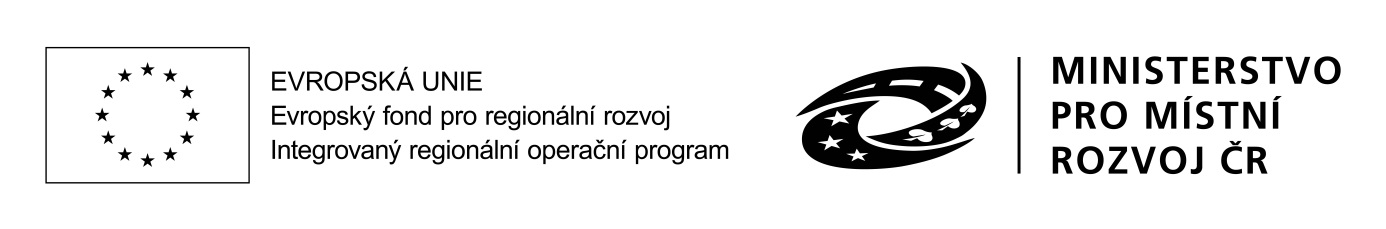 DODATEK č. 1ke SMLOUVĚ O DÍLOze dne 16. 5. 2019uzavřená podle § 2586 a násl. zák. č. 89/2012 Sb., občanský zákoník, v platném znění (dále jen „občanský zákoník“)na realizaci zakázky s názvem:„Moderní trendy do výuky jazyků – jazyková učebna“(dílčí část plnění „Stavební úpravy učebny + zřízení bezbariérového WC“)I.Smluvní stranyZákladní škola Žatec, Petra Bezruče 2000, okres Lounysídlem:			Petra Bezruče 2000, 438 01 Žateczastoupen:		Mgr. Zděnka Pejšová, ředitelkaIČO:			60275839DIČ:			neplátce DPHbankovní spojení:	Komerční banka, a.s.č. účtu:			3131860207/0100kontaktní osoba:	Mgr. Zděnka Pejšová, ředitelkatel.: +420 415 727 561, email: skola@1zszatec.czjako objednatel na straně jedné aPetr Vachulkasídlem:			Dlouhá 17, 435 46 Hora Svaté Kateřinyzastoupen:		--IČO:			432 43 070DIČ:			CZ6504110998bankovní spojení:	Komerční banka, a.s.č. účtu:			78-7003920277/0100kontaktní osoba:	Petr Vachulkatel.: +420 602 142 621, email: pvachulka@volny.czjako zhotovitel na straně druhéuzavřely níže uvedeného dne měsíce a roku tento Dodatek č. 1 (dále také „dodatek“).Smyslem dodatku je úprava skutečné ceny za dílo ve smyslu nezbytných dodtečných prací souvisejících se stavebními úpravami učebny.Výše uvedené smlouva ze dne 16. 5. ´19 se tímto dodatek mění a doplňuje takto:V.Cena díla(1) Cena díla, uvedeného v čl. III odst. 1. této smlouvy, byla dohodnuta v celkové výši:603 360,38 Kč včetně DPH(slovy: šest set tři tisíce tři sta šedesát celé třicetosm korun českých)bez DPH: 104 715,44 Kč(slovy: jedno sto čtyři tisíce sedm set patnáct celé čtyřicetčtyři korun českých)sazba 21 % DPH: 498 644,94 Kč(slovy: čtyři sta devadesát osm šest set čtyřicet čtyři celé devadesátčtyři korun českých)Níže uvedené schéma dokumentuje změnu rozpočtu, která je předmětem uzavíraného Dodatku č.1.odůvodnění ZL 01Reálný stav původních povrchů neodpovídal projektovanému řešení. Bylo tedy nutné přizpůsobit prováděné práce skutečnému stavu. Jedná se zejména o komplexní provedení omítek, opravu a vyrovnávku podlahy a související činnosti.Ostatní ustanovení výše specifikované smlouvy ve znění dodatku č. 1 zůstávají neměnné.Tento dodatek je vyhotoven ve dvou stejnopisech, přičemž každá ze smluvních stran obdrží po jednom stejnopisu.Přílohy:ZL 01, jazyková učebnaV Žatci dne ……………………				 ..………………………………............				.………………………………................        Mgr. Zděnka Pejšová					Petr Vachulka                   ředitelkaSmluvní cena v Kč (bez DPH)DPH (21%)Smluvní cena v Kč (vč. DPH)cena dle SoD383 815,01,-80 601,15,-464 416,16,-ZL 01+ 114 829,93,-+ 24 114,29,-+ 138 944,22,-cena dle dodatku č.1498 644,94,-104 715,44,-603 360,38,-